Table of ContentsIssue	Description	Page	Case Background	31	Quality of Service	42	Water Quality	53	Used and Useful	64	Rate Base	85	Return on Equity	106	Test Year Revenues	117	Operating Expenses	128	Operating Ratio Methodology	179	Revenue Requirement	1810	Rate Structure	1911	Customer Deposits	2212	Four-Year Rate Reduction	2313	Temporary Rates	2414	Adjustment to Books	2715	Close Docket	28	Schedule No. 1-A Water Rate Base (Keen Subdivision)	29	Schedule No. 1-B Water Rate Base (Paradise Island)	30	Schedule No. 1-C Adjustments To Rate Base	31	Schedule No. 2-A Schedule of Capital Structure (Keen Subdivision)	32	Schedule No. 2-B Schedule of Capital Structure (Paradise Island)	33	Schedule No. 3-A Water Operating Income (Keen Subdivision)	34	Schedule No. 3-B Water Operating Income (Paradise Island)	35	Schedule No. 3-C Adjustments To Operating Income	36	Schedule No. 3-D Water O&M (Keen Subdivision)	39	Schedule No. 3-E Water O&M (Paradise Island)	40	Schedule No. 4-A Monthly Water Rates (Keen Subdivision)	41	Schedule No. 4-B Monthly Water Rates (Paradise Island)	42Case Background	Keen Sales, Rentals and Utilities, Inc. (Keen or Utility) is a Class C water utility operating in Polk County. Keen currently owns and operates two water systems in Polk County: Earlene and Ray Keen and Ellison Park Subdivisions (Keen Subdivision) and Lake Region Paradise Island (Paradise Island).Keen Subdivision provides water service to approximately 126 customers. Keen Subdivision was granted a grandfather certificate in 1997. According to the Utility’s 2022 Annual Report, total gross revenues for Keen Subdivision were $61,862, and total operating expenses were $70,660. Keen Subdivision’s last rate case was in 2009.Paradise Island provides water service to approximately 97 customers. The Florida Public Service Commission (Commission) approved the transfer of the facilities of Lake Region Paradise Island to Keen in 2000. According to the Utility’s 2022 Annual Report, total gross revenues for Paradise Island were $40,633, and total operating expenses were $89,306. Paradise Island’s last rate case was in 2005.On September 9, 2022, Keen filed its application for a staff-assisted rate case (SARC) which included a request for rate increases for both of the Utility’s systems, Keen Subdivision and Paradise Island. Staff selected the test year ended December 31, 2021, for the purposes of determining its recommended rates. A customer meeting was held on May 23, 2023, in which no customers spoke from either Keen Subdivision or Paradise Island.The Commission has jurisdiction in this case pursuant to Sections 367.011, 367.081, 367.0812, 367.0814, 367.091, and 367.121, Florida Statutes (F.S.).Discussion of IssuesIssue :	  Is the quality of service provided by Keen Satisfactory?Recommendation:  Yes. Keen is currently in compliance with the Department of Environmental Protection (DEP) standards; therefore, the quality of service should be considered satisfactory. (Davis)Staff Analysis:  Pursuant to Sections 367.081(2)(a)1 and 367.0812, F.S., and Rule 25-30.433(1), Florida Administrative Code (F.A.C.), in water rate cases the Commission shall determine the overall quality of service provided by the utility. This determination is made from an evaluation of the quality of the utility’s product and the utility’s attempt to address customer satisfaction. The Rule further states that the most recent chemical analyses for the water system, outstanding citations, violations, and consent orders on file with the DEP and the county health department, and any DEP and county health department officials’ testimony concerning quality of service shall be considered. In addition, any customer testimony, comments, or complaints received by the Commission are also reviewed. The operating condition of the water system is addressed in Issue 2.Quality of the Utility’s ProductKeen has two water systems: Keen Subdivision and Paradise Island. In evaluation of the product quality at Keen Subdivision and Paradise Island, staff reviewed compliance with DEP’s primary and secondary drinking water standards for each system. Primary standards protect public health while secondary standards regulate contaminants that may impact the taste, odor, and color of drinking water. The most recent comprehensive chemical analyses were performed on December 9, 2021, for Keen Subdivision and on December 8, 2021, for Paradise Island. All results were in compliance with the DEP’s standards.The Utility’s Attempt to Address Customer SatisfactionStaff reviewed the Commission’s Consumer Activity Tracking System records, and there were no complaints recorded during the test year and four years prior for Keen. Staff requested all complaints received by the Utility during the test year and four years prior, and the Utility responded that it did not receive any complaints during this timeframe. Staff also requested all complaints received by the DEP during the test year and four years prior, and the DEP responded that it did not receive any complaints for either Keen Subdivision or Paradise Island water systems during this timeframe. Staff conducted a virtual customer meeting on May 23, 2023, but no customers provided comments. There have been no written comments in the docket as of June 12, 2023. ConclusionKeen is currently in compliance with DEP standards; therefore, the quality of service should be considered satisfactory.Issue :	  Are the infrastructure and operating conditions of Keen’s water systems in compliance with DEP regulations?Recommendation:  Yes. Staff recommends the infrastructure and operating conditions of Keen’s water systems are currently in compliance with DEP regulations. (Davis)Staff Analysis:  Rule 25-30.225(2), F.A.C., requires each water utility to maintain and operate its plant and facilities by employing qualified operators in accordance with the rules of the DEP. Rule 25-30.433(2), F.A.C., requires consideration of whether the infrastructure and operating conditions of the plant and facilities are in compliance with Rule 25-30.225, F.A.C. In making this determination, the Commission must consider testimony of the DEP and county health department officials, sanitary surveys for water systems, citations, violations, and consent orders issued to the utility, customer testimony, comments, and complaints, and utility testimony and responses to the aforementioned items.Water System Operating ConditionsThe Keen Subdivision water system has a permitted capacity of 482,400 gallons per day (gpd). This water system has two wells with pumping capacities of 250 gallons per minute (gpm) and 85 gpm, respectively, and one hydropneumatic storage tank with a capacity of 1,490 gallons. Groundwater from the wells is treated through hypochlorination. Staff reviewed Keen Subdivision’s Sanitary Survey Reports conducted by the DEP to determine the Utility’s overall water facility compliance. A review of the inspection conducted on January 22, 2021, indicated that Keen Subdivision’s water treatment facility is in compliance with the DEP’s rules and regulations.The Paradise Island water system has a permitted capacity of 374,400 gpd. This water system has one well with a pumping capacity of 260 gpm and one hydropneumatic storage tank with a capacity of 3,000 gallons. Groundwater from the well is treated through hypochlorination. Staff reviewed Paradise Island’s Sanitary Survey Reports conducted by the DEP to determine the Utility’s overall water facility compliance. A review of the inspection conducted on January 5, 2021, indicated that Paradise Island’s water treatment facility is in compliance with the DEP’s rules and regulations.ConclusionStaff recommends that the infrastructure and operating conditions of Keen’s water systems are currently in compliance with DEP regulations.Issue :	  What are the used and useful (U&U) percentages of the Keen Subdivision and Paradise Island water treatment plants (WTP) and water distribution systems?Recommendation:  Keen Subdivision and Paradise Island’s WTPs and water distribution systems should be considered 100 percent U&U. Staff recommends no adjustments to purchased power and chemical expenses should be made for excessive unaccounted for water (EUW). (Davis)Staff Analysis:  Staff evaluated each of Keen’s water systems separately for purposes of determining U&U percentages and EUW. As stated in Issue 2, Keen Subdivision’s water system has two wells with pumping capacities of 250 gpm and 85 gpm, respectively, and one hydropneumatic storage tank with a capacity of 1,490 gallons. Keen Subdivision’s water distribution system is composed of 225 feet of 2-inch polyvinyl chloride (PVC) pipe, 1,525 feet of 4-inch PVC pipe, and 4,396 feet of 6-inch PVC pipe. There are six fire hydrants throughout the water distribution system.Paradise Island’s water system has one well with a pumping capacity of 260 gpm, and one hydropneumatic storage tank with a capacity of 3,000 gallons. Paradise Island’s water distribution system is composed of 900 feet of 2-inch PVC pipe, 3,300 feet of 4-inch PVC pipe, and 900 feet of 6-inch PVC pipe. There are four fire hydrants throughout the water distribution system.Used and Useful PercentagesRule 25-30.4325, F.A.C., addresses the method by which the U&U of a water system is determined. In prior reviews, both systems (Keen Subdivision and Paradise Island) were found to be 100 percent U&U. The Utility has not increased the capacity of its WTPs since rates were last established. The Utility’s water distribution systems continue to only provide service to existing customers, the service areas remain built out, and there continues to be no potential for expansion of the service areas. Therefore, consistent with the Commission’s previous decisions, staff recommends that the Utility’s WTPs and water distribution systems be considered 100 percent U&U. Excessive Unaccounted for WaterRule 25-30.4325, F.A.C., additionally provides factors to be considered in determining whether adjustments to operating expenses are necessary for EUW. EUW is defined as “unaccounted for water in excess of 10 percent of the amount produced.” Unaccounted for water is all water produced that is not sold, metered, or accounted for in the records of the utility.EUW is calculated by subtracting both the gallons sold to customers and the gallons used for other services, such as flushing, from the total gallons pumped and purchased for the test year, and dividing by the sum of gallons pumped and purchased. The amount in excess of 10 percent, if any, is the EUW percentage.Based on monthly operating reports, Keen Subdivision produced 9,262,324 gallons of water from January 1, 2021, to December 31, 2021. No water was purchased during the test year. From the audit completed by staff, the Utility sold 8,591,000 gallons of water to customers. The Utility estimated 580,395 gallons of water usage for line flushing. The resulting calculation ([9,262,324 + 0 – 8,591,000 – 580,395] / [9,262,324 + 0]) for unaccounted for water is 1.0 percent. Therefore, there is no EUW based on this analysis. Staff recommends that no adjustment be made to purchased power and chemicals for Keen Subdivision.Based on monthly operating reports, Paradise Island produced 7,723,105 gallons of water from January 1, 2021, to December 31, 2021. No water was purchased during the test year. From the audit completed by staff, the Utility sold 6,668,335 gallons of water to customers. The Utility estimated 502,719 gallons of water usage for line flushing. The resulting calculation ([7,723,105 + 0 – 6,668,335 – 502,719] / [7,723,105 + 0]) for unaccounted for water is 7.1 percent. Therefore, there is no EUW based on this analysis. Staff recommends that no adjustment be made to purchased power and chemicals for Paradise Island.ConclusionKeen Subdivision and Paradise Island’s WTP and water distribution system should be considered 100 percent U&U. Staff recommends no adjustments to purchased power and chemical expenses should be made for EUW.Issue :	  What are the appropriate average test year rate base amounts for Keen Subdivision and Paradise Island?Recommendation:  The appropriate average test year rate base for Keen Subdivision is $47,970. The appropriate average test year rate base for Paradise Island is $37,377. (Richards, Davis)Staff Analysis:  The appropriate components of the Utility’s rate base include utility plant in service (UPIS), land and land rights, accumulated depreciation, and working capital. Staff selected the test year ended December 31, 2021, for the instant rate case. Commission audit staff determined that the Utility’s books and records are in compliance with the National Association of Regulatory Utility Commissioners’ Uniform System of Accounts (NARUC USOA). A summary of each component for Keen Subdivision and Paradise Island, and the recommended adjustments are discussed below.Utility Plant in ServiceThe Utility recorded UPIS of $221,645 for Keen Subdivision and $92,992 for Paradise Island. Staff made an audit adjustment decreasing UPIS by $18,522 for Keen Subdivision due to lack of supporting documentation. Staff further decreased UPIS by $93 for Keen Subdivision and $189 for Paradise Island to reflect averaging adjustments. Therefore, staff recommends UPIS balance of $203,030 ($221,645 - $18,522 - $93) for Keen Subdivision and $92,804 ($92,992 - $189) for Paradise Island.Land and Land RightsThe Utility did not record any land and land rights balance for Keen Subdivision. The Utility recorded land and land rights balances of $2,000 for Paradise Island. Staff increased land balance for Keen Subdivision by $578 to reflect the Commission-ordered land balance in the Utility’s last rate case, and verified by the Utility in response to Staff’s Second Data Request., Staff made no adjustments to land and land rights for Paradise Island. Therefore, staff recommends land and land rights balance of $578 for Keen Subdivision and $2,000 for Paradise Island.Used and UsefulAs previously discussed in Issue 3, the Utility’s systems are considered 100 percent U&U. Therefore, no U&U adjustments are necessary.Accumulated DepreciationThe Utility recorded an accumulated depreciation balance of $180,685 for Keen Subdivision and $66,431 for Paradise Island. During the audit, staff made an adjustment decreasing accumulated depreciation by $14,844 for Keen Subdivision due to lack of supporting plant documentation. Additionally, staff made an adjustment decreasing accumulated depreciation for Keen Subdivision by $126 to reflect removal of excess depreciation. Staff made an averaging adjustment decreasing accumulated depreciation by $1,304 for Keen Subdivision and $1,444 for Paradise Island. Therefore, staff recommends accumulated depreciation of $164,412 ($180,685 - $14,844 - $126 - $1,304) for Keen Subdivision and $64,988 ($66,431 - $1,444) for Paradise Island.Contributions-in-aid-of-Construction (CIAC)The Utility did not record any CIAC for Keen Subdivision or Paradise Island. Staff made no adjustments to CIAC, and therefore recommends CIAC balance remain $0 for Keen Subdivision and Paradise Island.Accumulated Amortization of CIACThe Utility did not record any accumulated amortization of CIAC for Keen Subdivision or Paradise Island. Staff made no adjustments to accumulated amortization of CIAC, and therefore recommends accumulated amortization of CIAC balance remain $0 for Keen Subdivision and Paradise Island.Working Capital AllowanceWorking capital is defined as the short-term investor-supplied funds that are necessary to meet operating expenses. Consistent with Rule 25-30.433(3), F.A.C., staff used the one-eighth O&M expense (less rate case expense) formula for calculating the working capital allowances. Section 367.081(9), F.S., prohibits a utility from earning a return on the unamortized balance of rate case expense through working capital allowance. As such, staff did not include the annual amortization of rate case expense of $346 for Keen Subdivision, and $324 for Paradise Island. This resulted in adjusted O&M expense balances of $70,190 ($70,536 - $346) for Keen Subdivision and $60,489 ($60,813 - $324) for Paradise Island. Applying this formula, staff recommends a working capital allowance of $8,774 ($70,190 ÷ 8) for Keen Subdivision and $7,561 ($60,489 ÷ 8) for Paradise Island.Rate Base SummaryBased on the foregoing, staff recommends that the appropriate average test year rate base is $47,970 for Keen Subdivision and $37,377 for Paradise Island. Rate base is shown on Schedule Nos. 1-A and 1-B. The related adjustments are shown on Schedule No. 1-C.Issue :	  What is the appropriate return on equity and overall rate of return for Keen Subdivision and Paradise Island?Recommendation:  The appropriate return on equity (ROE) for Keen Subdivision and Paradise Island is 10.55 percent with a range of 9.55 percent to 11.55 percent. The appropriate overall rate of return for Keen Subdivision and Paradise Island is 6.12 percent. (Richards)Staff Analysis:  The Utility was not able to provide an interest rate on its long-term debt. As no interest rate was provided, staff used the assumed Baa3 rated utility bond yield of 6.10 percent, consistent with the Commission-approved leverage formula currently in effect.The Utility recorded negative retained earnings of $114,920 for Keen Subdivision and $587,171 for Paradise Island. It is Commission practice to remove negative retained earnings from the capital structure. The Utility’s capital structure has been reconciled with staff’s recommended rate base. The appropriate ROE is 10.55 percent for Keen Subdivision and Paradise Island based on the Commission-approved leverage formula currently in effect. Staff recommends an ROE of 10.55 percent with a range of 9.55 percent and 11.55 percent, and an overall rate of return of 6.12 percent for Keen Subdivision and Paradise Island. The ROE and overall rate of return are shown on Schedule Nos. 2-A and 2-B.Issue :	  What are the appropriate test year operating revenues for Keen's water systems?Recommendation:  The appropriate test year operating revenues for Keen are $68,538 for the Keen Subdivision water system and $42,888 for the Paradise Island water system. (Bruce)Staff Analysis:  For its Keen Subdivision water system, Keen recorded test year operating revenues of $64,388, which represented only service revenues and no miscellaneous revenues during the test year. The Utility had a rate change during the test year. Therefore, to determine the appropriate service revenues for the test year, staff annualized service revenues by applying the number of billing determinants to the Utility’s rates effective in September of 2021. As a result, staff determined that service revenues for water should be $68,538, which is an increase of $4,150 ($68,538 - $64,388). Based on the above, staff recommends the appropriate test year operating revenues for the Keen Subdivision water system are $68,538. For the Paradise Island water system, the Utility recorded test year operating revenues of $44,041, which represented only service revenues and no miscellaneous revenues during the test year. The Utility had a rate change during the test year. Therefore, to determine the appropriate service revenues for the test year, staff annualized service revenues by applying the number of billing determinants to the Utility’s rates effective in September of 2021. As a result, staff determined that service revenues for water should be $42,888, which is a decrease of $1,153 ($44,041 - $42,888). Based on the above, staff recommends the appropriate test year operating revenues for the Paradise Island water system are $42,888. Based on the above, the appropriate test year operating revenues for Keen are $68,538 for the Keen Subdivision water system and $42,888 for the Paradise Island water system.Issue :	  What are the appropriate operating expenses for Keen?Recommendation:  The appropriate amount of operating expenses are $77,869 for Keen Subdivision and $67,656 for Paradise Island. (Richards)Staff Analysis:  The Utility recorded operating expenses of $67,785 for Keen Subdivision and $77,680 for Paradise Island. The test year Operating Expenses have been reviewed by staff including invoices and other supporting documentation. Staff has made several adjustments to the Utility’s operating expenses as described below.Operation and Maintenance Expenses (O&M)The Utility’s common O&M expenses are allocated to Keen Subdivision and Paradise Island based on the number of customers as outlined in the previous Order. The cost allocation is 55 percent to Keen Subdivision and 45 percent to Paradise Island.Salaries and Wages – Employees (601)The Utility recorded salaries and wages – employees expense of $18,720 for Keen Subdivision and $22,880 for Paradise Island. Staff increased this account by $4,160 for Keen Subdivision and decreased this account by $4,160 for Paradise Island to reflect the appropriate common cost allocations. Therefore, staff recommends salaries and wages – employees expense of $22,880 ($18,720 + $4,160) for Keen Subdivision and $18,720 ($22,880 - $4,160) for Paradise Island.Salaries and Wages – Officers and Directors (603)The Utility recorded salaries and wages – officers and directors of $11,880 for Keen Subdivision and $14,520 for Paradise Island. Staff increased this account by $2,640 for Keen Subdivision and decreased this account by $2,640 for Paradise Island to reflect the appropriate common cost allocations. Therefore, staff recommends salaries and wages – officers and directors expense of $14,520 ($11,880 + $2,640) for Keen Subdivision and $11,880 ($14,520 - $2,640) for Paradise Island.Employee Pension and Benefits (604)The Utility recorded employee pension and benefits of $5,492 for Keen Subdivision and $6,712 for Paradise Island. Staff increased this account by $1,357 for Keen Subdivision and decreased this account by $1,108 for Paradise Island to reflect the appropriate common cost allocations. Additionally, staff increased this amount by $112 for Keen Subdivision to reflect the appropriate balance. Therefore, staff recommends employee pension and benefits of $6,961 ($5,492 + $1,357 + $112) for Keen Subdivision and $5,604 ($6,712 - $1,108) for Paradise Island.Purchased Power (615)The Utility recorded purchased power expense of $2,606 for Keen Subdivision and $1,547 for Paradise Island. Staff decreased this amount by $21 for Keen Subdivision and increased purchased power expense by $9 for Paradise Island to reflect appropriate system-specific and allocated cost adjustments. Therefore, staff recommends purchased power expense of $2,585 ($2,606 - $21) for Keen Subdivision and $1,556 ($1,547 + $9) for Paradise Island.Chemicals Expense (618)The Utility recorded chemicals expense of $1,337 for Keen Subdivision and $1,150 for Paradise Island. Staff increased this amount by $77 for Keen Subdivision and $82 for Paradise Island to reflect appropriate amounts. Therefore, staff recommends chemicals expense of $1,414 ($1,337 + $77) for Keen Subdivision and $1,232 ($1,150 + $82) for Paradise Island.Materials and Supplies (620)The Utility recorded materials and supplies expenses of $613 for Keen Subdivision and $1,071 for Paradise Island. Staff increased this account by $73 for Keen Subdivision and decreased this account by $608 for Paradise Island to reflect appropriate system-specific and allocated cost adjustments. Staff further increased this amount by $61 for Keen Subdivision and $263 for Paradise Island to reflect audit adjustments. Additionally, staff decreased this amount by $88 for Paradise Island to reflect removal of out of test year amounts. Therefore, staff recommends materials and supplies expenses of $747 ($613 + $73 + $61) for Keen Subdivision and $638 ($1,071 - $608 + $263 - $88) for Paradise Island.Contractual Services – Professional (631)The Utility recorded contractual services – professional expense of $1,967 for Keen Subdivision and $2,249 for Paradise Island. Staff decreased this account by $23 for Keen Subdivision and $223 for Paradise Island to reflect appropriate system-specific and allocated cost adjustments. Additionally, staff decreased contractual services – professional by $100 for Paradise Island to reflect a five year amortization of the replacement of a curb stop. Therefore, staff recommends contractual services – professional expense of $1,944 ($1,967 - $23) for Keen Subdivision and $1,926 ($2,249 - $223 - $100) for Paradise Island.Contractual Services – Accounting (632)The Utility did not record any contractual services – accounting expenses for Keen Subdivision nor Paradise Island. Staff increased this account by $38 for Keen Subdivision and $31 for Paradise Island to reflect the appropriate common cost allocations of filing the Utility’s federal tax return. Additionally, staff increased this account by $123 for Keen Subdivision and $100 for Paradise Island to reflect the appropriate common cost allocations of filing the Utility’s Annual Report. Therefore, staff recommends contractual services – accounting expense of $161 ($38 + $123) for Keen Subdivision and $131 ($31 + $100) for Paradise Island.Contractual Services – Testing (635)The Utility recorded contractual services – testing expenses of $7,479 for Keen Subdivision and $7,422 for Paradise Island. Staff decreased this account by $3,741 for Keen Subdivision and $998 for Paradise Island to reflect appropriate system-specific and allocated cost adjustments. Therefore, staff recommends contractual services – testing expenses of $3,738 ($7,479 - $3,741) for Keen Subdivision and $6,424 ($7,422 - $998) for Paradise Island.Contractual Services – Other (636)The Utility recorded contractual services – other expenses of $1,474 for Keen Subdivision and $1,189 for Paradise Island. Staff reduced this account by $1,160 for Keen Subdivision and increased this account by $466 to reflect appropriate system-specific and allocated cost adjustments. Staff decreased this account by $33 for Keen Subdivision and $27 for Paradise Island to reflect the five-year amortization cost of relocating a mailbox. Staff also decreased this account by $644 for Paradise Island to reflect the five-year amortization cost of relocating an electric pole. Additionally, staff increased this account by $676 for Keen Subdivision to reflect audit adjustments. Therefore, staff recommends contractual services – other expense of $957 ($1,474 - $1,160 - $33 + $676) for Keen Subdivision and $984 ($1,189 + $466 - $27 - $644) for Paradise Island.Rental Expense (640)The Utility recorded rental expense of $4,860 for Keen Subdivision and $5,940 for Paradise Island. Staff increased this account by $1,080 for Keen Subdivision and reduced this amount by $1,080 for Paradise Island to reflect the appropriate common cost allocations. Therefore, staff recommends rental expense of $5,940 ($4,860 + $1,080) for Keen Subdivision and $4,860 ($5,940 - $1,080) for Paradise Island.Transportation Expense (650)The Utility recorded transportation expenses of $210 for Keen Subdivision and $204 for Paradise Island. Staff increased transportation expense for Keen Subdivision by $17 and decreased transportation expense for Paradise Island by $18 to reflect the appropriate common cost allocations. Therefore, staff recommends transportation expenses of $227 ($210 + $17) for Keen Subdivision and $186 ($204 - $18) for Paradise Island.Insurance Expense (655)The Utility recorded insurance expenses of $3,143 for Keen Subdivision and $3,444 for Paradise Island. Staff increased this amount by $463 for Keen Subdivision and decreased insurance expense by $494 for Paradise Island to reflect the appropriate common cost allocations. Additionally, staff increased insurance expense by $1,326 for Keen Subdivision to reflect auditing adjustments. Therefore, staff recommends insurance expenses of $4,932 ($3,143 + $463 + $1,326) for Keen Subdivision and $2,950 ($3,444 - $494) for Paradise Island.Rate Case Expense (665)The Utility did not record any rate case expense. The Utility is required by Rule 25-22.0407, F.A.C., to mail notices of the rate case overview, final rates, and four-year rate reduction. Staff calculated noticing costs to be $383 for Keen Subdivision and $295 for Paradise Island. In addition to the $1,000 filing fee for each system, staff recommends total rate case expense of $1,383 ($383 + $1,000) for Keen Subdivision and $1,295 ($295 + $1,000) for Paradise Island. Amortized over four years, the annual expense is $346 for Keen Subdivision and $324 for Paradise Island.Bad Debt Expense (670)The Utility did not record any bad debt expense for either Keen Subdivision or Paradise Island for the test year. Over the past four years, 2019 through 2022, the Utility recorded what staff believes to be anomalous levels of bad debt expense. Consistent with Commission practice, staff used the remaining three years to calculate a three-year average for each system.Therefore, staff recommends bad debt expense of $59 for Keen Subdivision and $7 for Paradise Island.Miscellaneous Expense (675)The Utility recorded miscellaneous expenses of $2,327 for Keen Subdivision and $4,590 for Paradise Island. Staff increased this account by $418 for Keen Subdivision and decreased this account by $830 for Paradise Island to reflect appropriate system-specific and allocated cost adjustments. Additionally, staff decreased miscellaneous expense by $451 for Keen Subdivision and $369 for Paradise Island to reflect removal of non-utility expenses. Staff further decreased miscellaneous expense by $342 for Keen Subdivision to reflect removal of an out-of-test-year expense. Staff made two additional adjustments increasing miscellaneous expense for Keen Subdivision by $700 and $474 as to reflect reclassification of a licensing fee from taxes other than income (TOTI) and to reflect an audit adjustment, respectively. A summary of staff’s adjustments to miscellaneous expense is shown in Table 7-1 below: Table -1Staff’s Adjustments to Miscellaneous ExpenseSource: Staff analysis.As outlined above in Table 7-1, staff made an adjustment to increase miscellaneous expense by $799 for Keen Subdivision, and decrease miscellaneous expense by $1,199 for Paradise Island. Therefore, staff recommends miscellaneous expense of $3,126 ($2,327 + $799) for Keen Subdivision and $3,391 ($4,590 - $1,199) for Paradise IslandOperation and Maintenance Expense SummaryThe Utility recorded O&M expenses of $62,108 for Keen Subdivision and $72,918 for Paradise Island for the test year. Based on the above adjustments, staff recommends the O&M expense balance be increased by $8,428 for Keen Subdivision and decreased by $12,105 for Paradise Island. These adjustments result in a total O&M expense of $70,536 ($62,108 + $8,428) for Keen Subdivision and $60,813 ($72,918 - $12,105) for Paradise Island. Staff’s recommended adjustments to O&M expense are shown on Schedule Nos. 3-D and 3-E.Depreciation ExpenseThe Utility recorded depreciation expense of $2,780 for Keen Subdivision and $2,780 for Paradise Island. Using the depreciation rates prescribed in Rule 25-30.140, F.A.C., staff increased depreciation expense by $669 for Keen Subdivision and $107 for Paradise Island. Therefore, staff recommends depreciation expense of $3,449 ($2,780 + $669) for Keen Subdivision and $2,887 ($2,780 + $107) for Paradise Island.Taxes Other Than IncomeThe Utility recorded TOTI of $2,897 for Keen Subdivision and $1,982 for Paradise Island. During the staff audit, adjustments were made increasing TOTI by $700 for Keen Subdivision and by $600 for Paradise Island to reflect licensing fees. Staff reversed these adjustments, reclassifying the $700 licensing fee for Keen Subdivision to O&M Account 675, Miscellaneous Expenses. The $600 licensing fee for Paradise Island was already included in O&M Account 675. Additionally, staff increased TOTI by $585 to reflect the appropriate property taxes for Paradise Island. Staff decreased TOTI by $51 for Paradise Island to reflect appropriate regulatory assessment fees (RAFs) based on corrected Utility test year revenues. These adjustments result in a test year TOTI increases of $187 ($700 - $700 + $187) for Keen Subdivision and $533 ($600 - $600 + $585 - $51) for Paradise Island.As discussed in Issue 9, staff recommends revenues be increased by $17,753 for Keen Subdivision and $32,027 for Paradise Island in order to reflect the change in revenue required to cover expenses and allow an opportunity to achieve a 12 percent operating ratio. As a result, TOTI should be increased by $799 for Keen Subdivision and $1,441 for Paradise Island to reflect RAFs of 4.5 percent on the recommended change in revenues. Therefore, staff recommends TOTI of $3,883 ($2,897 + $187 + $799) for Keen Subdivision and $3,956 ($1,982 + $533 + $1,441) for Paradise Island.Operating Expense SummaryThe Utility recorded operating expenses of $67,785 for Keen Subdivision and $77,680 for Paradise Island. The application of staff’s recommended adjustments to the Utility’s operating expense result in a total operating expense of $77,869 for Keen Subdivision and $67,656 for Paradise Island. Operating expenses are shown on Schedule Nos. 3-A and 3-B, and the related adjustments are shown on Schedule No. 3-C.Issue :	  Does Keen meet the criteria for application of the operating ratio methodology?Recommendation:  Yes. Keen Subdivision and Paradise Island both meet the requirement for application of the operating ratio methodology for calculating its respective revenue requirements. (Richards)Staff Analysis:  Rule 25-30.4575(2), F.A.C., provides that, in rate cases processed under Rule 25-30.455, F.A.C., the Commission will use the operating ratio methodology to establish the Utility’s revenue requirement when its rate base is not greater than 125 percent of O&M expenses, less rate case expense, and the use of the operating ratio methodology does not change the Utility’s qualifications for a SARC.In the instant case, staff has recommended a rate base of $47,970 for Keen Subdivision and $37,377 for Paradise Island. After removal of rate case expense, staff has calculated an adjusted O&M expense of $70,190 ($70,536 - $346) for Keen Subdivision and $60,489 ($60,813 - $324) for Paradise Island. Based on staff’s amounts, Keen Subdivision’s rate base is 68 percent of its adjusted O&M expenses, and Paradise Island’s rate base is 62 percent of its adjusted O&M expenses. Based on these ratios, the Utility qualifies for application of the operating ratio methodology for Keen Subdivision and Paradise Island.Issue :	  What is the appropriate revenue requirement for Keen?Recommendation:  The appropriate revenue requirement for Keen Subdivision is $86,291, resulting in an annual increase of $17,753 (25.90 percent). The appropriate revenue requirement for Paradise Island is $74,915, resulting in an annual increase of $32,057 (74.67 percent). (Richards)Staff Analysis:  Keen should be allowed an annual increase of $17,753 (25.90 percent) for Keen Subdivision and $32,057 (74.67 percent) for Paradise Island. This should allow the Utility the opportunity to recover its expenses and earn an operating margin of 12 percent pursuant to Rule 25-30.4575, F.A.C. The calculations are shown below in Tables 9-1 and 9-2.Table -1Keen Subdivision Revenue Requirement   Source: Staff calculations.Table -2Paradise Island Revenue Requirement    Source: Staff calculations.Issue :	  What are the appropriate rate structures and rates for Keen’s water systems?Recommendation:  The recommended rate structure and monthly water rates are shown on Schedule Nos. 4-A and 4-B. The Utility should file revised tariff sheets and a proposed customer notice to reflect the Commission-approved rates. The approved rates should be effective for service rendered on or after the stamped approval date on the tariff sheets pursuant to Rule 25-30.475(1), F.A.C. In addition, the approved rates should not be implemented until staff has approved the proposed customer notice and the notice has been received by the customers. The Utility should provide proof of the date notice was given within 10 days of the date of the notice. (Bruce)Staff Analysis: Water RatesThe Utility is located in Polk County in the Southwest Florida Water Management District (SWFWMD). The Utility currently owns and operates two water systems: Keen Subdivision and Paradise Island. Keen SubdivisionKeen Subdivision provides water service to approximately 126 residential customers and there are no general service customers. A review of the billing data indicates that approximately 2 percent of the residential bills had zero gallons, which signifies a non-seasonal customer base. The average water demand is 5,820 gallons per month. The Utility’s current rate structure consists of a base facility charge (BFC) and a three-tier inclining block rate structure. The rate blocks are: (1) 0-6,000 gallons, (2) 6,001-12,000 gallons, and (3) all usage in excess of 12,000 gallons per month. The general service rate structure consists of a BFC and uniform gallonage charge.Staff performed an analysis of the Utility’s billing data for the Keen Subdivision water system in order to evaluate the appropriate rate structure for the residential water customers. The goal of the evaluation was to select the rate design parameters that: (1) produce the recommended revenue requirement; (2) equitably distribute cost recovery among the Utility’s customers; (3) establish the appropriate non-discretionary usage threshold for restricting repression; and (4) implement, where appropriate, water conserving rate structures consistent with Commission practice.In this case, staff recommends that 35 percent of the water revenue be generated from the BFC, which will provide sufficient revenues to design gallonage charges that send the appropriate pricing signals to customers who are using above the non-discretionary level. The average people per household served by the water system is 3; therefore, based on the number of people per household, 50 gallons per day per person, and the number of days per month, the non-discretionary usage threshold should be 5,000 gallons per month. Staff’s review of the billing analysis indicates that the discretionary usage above 5,000 gallons represents 47 percent of the bills, which account for approximately 29 percent of the water demand. This is considered somewhat high discretionary usage for this customer base.For this case, staff recommends a continuation of the BFC and a three-tier inclining block rate structure, which includes separate gallonage charges for discretionary and non-discretionary usage for residential water customers. However, staff recommends that the rate blocks be changed to reflect the non-discretionary usage threshold of 5,000 gallons. Therefore, the rate blocks are: (1) 0-5,000 gallons; (2) 5,001-12,000 gallons; and (3) all usage in excess of 12,000 gallons per month. This rate structure sends the appropriate pricing signals because it targets customers with somewhat high consumption levels and minimizes price increases for customers at non-discretionary levels. In addition, the third tier provides an additional pricing signal to customers using in excess of 12,000 gallons of water per month, which represents approximately 5 percent of the usage. General service customers should be billed a BFC and a gallonage charge. Based on staff’s recommended revenue increase of 25.90 percent, the residential consumption can be expected to decline by 307,000 gallons resulting an anticipated average residential demand of 5,613 gallons per month. Staff recommends a 3.6 percent reduction in test year residential gallons for rate setting purposes. As a result, the corresponding reductions are $92 for purchased power expense, $50 for chemical expense, and $7 for RAFs to reflect the anticipated repression, which results in a post-repression revenue requirement of $86,141.Paradise IslandParadise Island provides water service to approximately 97 residential customers and there are no general service customers. Approximately 9 percent of the residential bills had zero gallons, which indicates a non-seasonal customer base. The average water demand is 5,719 gallons per month. The Utility’s current rate structure consists of a BFC and a three-tier inclining block rate structure. The rate blocks are: (1) 0-5,000 gallons, (2) 5,001-10,000 gallons, and (3) all usage in excess of 10,000 gallons per month. The general service rate structure consists of a BFC and uniform gallonage charge.Staff performed an analysis of the Utility’s billing data for the Paradise Island water system in order to evaluate the appropriate rate structure for the residential water customers. The goal of the evaluation was to select the rate design parameters that: (1) produce the recommended revenue requirement; (2) equitably distribute cost recovery among the Utility’s customers; (3) establish the appropriate non-discretionary usage threshold for restricting repression; and (4) implement, where appropriate, water conserving rate structures consistent with Commission practice.In this case, staff recommends that 30 percent of the water revenue be generated from the BFC, which will provide sufficient revenues to design gallonage charges that send pricing signals to customers using above the non-discretionary level. The average people per household served by the water system is 3; therefore, based on the number of people per household, 50 gallons per day per person, and the number of days per month, the non-discretionary usage threshold should be 5,000 gallons per month. Staff’s review of the billing analysis indicates that the discretionary usage above 5,000 gallons represents 41 percent of the bills, which account for approximately 37 percent of the water demand. This is considered somewhat high discretionary usage for this customer base. For this case, staff recommends a continuation of the BFC and a three-tier inclining block rate structure, which includes separate gallonage charges for discretionary and non-discretionary usage for residential water customers. The rate blocks are: (1) 0-5,000 gallons; (2) 5,001-10,000 gallons; and (3) all usage in excess of 10,000 gallons per month. This rate structure sends the appropriate pricing signals because it targets customers with high consumption levels and minimizes price increases for customers at non-discretionary levels. In addition, the third tier provides an additional pricing signal to customers using in excess of 10,000 gallons of water per month, which represents approximately 14 percent of the usage. General service customers should be billed a BFC and a gallonage charge.Based on staff’s recommended revenue increase of 74.67 percent, the residential consumption can be expected to decline by 872,000 gallons resulting in anticipated average residential demand of 4,971 gallons per month. Staff recommends a 13.1 percent reduction in test year gallons for ratesetting purposes. As a result, the corresponding reductions are $204 for purchased power expense, $161 for chemical expense, and $17 for RAFs to reflect the anticipated repression, which results in a post-repression revenue requirement of $74,533.The recommended rate structure and monthly water rates are shown on Schedule Nos. 4-A and 4-B. The Utility should file revised tariff sheets and a proposed customer notice to reflect the Commission-approved rates. The approved rates should be effective for service rendered on or after the stamped approval date on the tariff sheets pursuant to Rule 25-30.475(1), F.A.C. In addition, the approved rates should not be implemented until staff has approved the proposed customer notice and the notice has been received by the customers. The Utility should provide proof of the date notice was given within 10 days of the date of the notice.Issue :	  What are the appropriate initial customer deposits for Keen?Recommendation:  The appropriate initial customer deposit should be $110 for the residential 5/8 inch x 3/4 inch meter sizes for Keen Subdivision and Paradise Island. The initial customer deposits for all other residential meter sizes and all general service meter sizes should be two times the average estimated bill for water. The approved initial customer deposits should be effective for services rendered or connections made on or after the stamped approval date on the tariff sheets pursuant to Rule 25-30.475, F.A.C. The Utility should be required to collect the approved deposits until authorized to change them by the Commission in a subsequent proceeding. (Bruce)Staff Analysis:  Rule 25-30.311, F.A.C., provides the criteria for collecting, administering, and refunding customer deposits. Customer deposits are designed to minimize the exposure of bad debt expense for the Utility and, ultimately, the general body of ratepayers. An initial customer deposit ensures that the cost of providing service is recovered from the cost causer. Historically, the Commission has set initial customer deposits equal to two times the average estimated bill. Currently, the initial customer deposit for residential and general service 5/8 inch by 3/4 inch meter size is $50 for Keen Subdivision and $92 for Paradise Island, and two times the average estimated bill for all other general service meter sizes. However, this amount does not cover two months’ average bills based on staff’s recommended rates. The Utility’s average monthly residential water usage after repression is 5,613 gallons per customer for Keen Subdivision and 4,971 gallons per customer for Paradise Island. Therefore, the average residential monthly bill based on staff’s recommended rates is approximately $55 for Keen Subdivision and Paradise Island. Staff recommends the appropriate initial customer deposits should be $110 for the residential 5/8 inch x 3/4 inch meter sizes for Keen Subdivision and Paradise Island. The initial customer deposits for all other residential meter sizes and all general service meter sizes should be two times the average estimated bill for water. The approved initial customer deposits should be effective for services rendered or connections made on or after the stamped approval date on the tariff sheets pursuant to Rule 25-30.475, F.A.C. The Utility should be required to collect the approved deposits until authorized to change them by the Commission in a subsequent proceeding.Issue :	  What are the appropriate amounts by which rates should be reduced four years after the published effective date to reflect removal of the amortized rate case expenses?Recommendation:  The rates should be reduced as shown on Schedule Nos. 4-A and 4-B, to remove rate case expenses grossed-up for RAFs and amortized over a four-year period. Pursuant to Section 367.081(8), F.S., the decrease in rates should become effective immediately following the expiration of the rate case expense recovery period. Keen should be required to file revised tariffs and a proposed customer notice setting forth the lower rates and rationale no later than one month prior to the effective date of the new rates. If the Utility files revised tariffs reflecting this reduction in conjunction with a price index or pass-through rate adjustments, separate data should be filed for the price index and/or pass-through increase and the reduction in the rates due to the amortized rate case expense. (Bruce, Haddix)Staff Analysis:  Section 367.081(8), F.S., requires that the rates be reduced by the amount of the rate case expense previously included in rates immediately following the expiration of the recovery period. With respect to Keen, the reduction, will reflect the removal of revenue associated with the amortization of rate case expense and the gross-up for RAFs. The total reduction is $362 for Keen Subdivision, and $339 for Paradise Island.Staff recommends that the rates should be reduced as shown on Schedule Nos. 4-A and 4-B, to remove rate case expense grossed-up for RAFs and amortized over a four-year period. Pursuant to Section 367.081(8), F.S., the decrease in rates should become effective immediately following the expiration of the rate case expense recovery period. Keen should be required to file revised tariffs and a proposed customer notice setting forth the lower rates and rationale no later than one month prior to the effective date of the new rates. If the utility files revised tariffs reflecting this reduction in conjunction with a price index, or pass-through rate adjustment, separate data should be filed for the price index and/or pass-through increase and the reduction in rates due to the amortized rate case expense.Issue :	  Should the recommended rates be approved for Keen on a temporary basis, subject to refund with interest, in the event of a protest filed by a party other than the Utility?Recommendation:  Yes. Pursuant to Section 367.0814(7), F.S., the recommended rates should be approved for the Utility on a temporary basis, subject to refund with interest, in the event of a protest filed by a party other than the Utility. Keen Sales Rental and Utilities should file revised tariff sheets and a proposed customer notice reflecting the Commission-approved rates. The approved rates should be effective for services rendered on or after the stamped approval date on the tariff sheets, pursuant to Rule 25-30.475(1), F.A.C. In addition, the temporary rates should not be implemented until staff has approved the proposed notice, and the notice has been received by the customers. Further, prior to implementing any temporary rates, the Utility should provide appropriate financial security.If the recommended rates are approved on a temporary basis, the rates collected by the Utility should be subject to the refund provisions discussed below in the staff analysis. In addition, after the increased rates are in effect, pursuant to Rule 25-30.360(6), F.A.C., the Utility should file reports with the Commission’s Office of Commission Clerk no later than the 20th of each month indicating both the current monthly and total amount subject to refund at the end of the preceding month. The report filed should also indicate the status of the security being used to guarantee repayment of any potential refund. (Haddix)Staff Analysis:  This recommendation proposes an increase in rates. A timely protest might delay a rate increase resulting in an unrecoverable loss of revenue to the Utility. Therefore, pursuant to Section 367.0814(7), F.S., in the event of a protest filed by a party other than the Utility, staff recommends that the proposed rates be approved on a temporary basis. Keen should file revised tariff sheets and a proposed customer notice reflecting the Commission-approved rates. The approved rates should be effective for service rendered on or after the stamped approval date on the tariff sheets, pursuant to Rule 25-30.475(1), F.A.C. In addition, the temporary rates should not be implemented until staff has approved the proposed notice, and it has been received by the customers. The additional revenue produced by staff’s recommended rates and collected by the Utility should be subject to the refund provisions discussed below.Keen should be authorized to initiate the temporary rates upon staff’s approval of an appropriate security for the potential refund and cost of the proposed customer notice. Security should be in the form of either a bond or letter of credit in the amount of $12,236 for Keen Subdivision and $22,074 for Paradise Island. Alternatively, the Utility may establish an escrow agreement with an independent financial institution.If the Utility chooses a bond for security the potential refund, the bond should contain wording to the effect that it will be terminated only under the following conditions:1. 	The Commission approves the rate increase; or,2.	If the Commission denies the increase, the Utility shall refund the amount collected that is attributable to the increase.If the Utility chooses a letter of credit for securing the potential refund, the letter of credit should contain the following conditions:1.	The letter of credit is irrevocable for the period it is in effect.2.	The letter of credit will be in effect until a final Commission order is rendered, either approving or denying the rate increase. If security is provided through an escrow agreement, the following conditions should be part of the agreement:The Commission Clerk, or his or her designee, must be a signatory to the escrow agreement.No monies in the escrow account may be withdrawn by the Utility without the prior written authorization of the Commission Clerk, or his or her designeeThe escrow account shall be an interest bearing account.If a refund to the customers is required, all interest earned by the escrow account shall be distributed to the customers.If a refund to the customers is not required, the interest earned by the escrow account to a Commission representative at all times.All information on the escrow account shall be available from the holder of the escrow account to a Commission representative all the times.The amount of revenue subject to refund shall be deposited in the escrow account within seven days of receipt.This escrow account is established by the direction of the Florida Public Service Commission for the purpose(s) set forth in its order requiring such account. Pursuant to Consentino v. Elson, 263 So.2d 253 (Fla. 3d DCA 1972), escrow accounts are not subject to garnishments.The account must specify by whom and on whose behalf such monies were paid.In no instance should the maintenance and administrative costs associated with the refund be borne by the customers. These costs are the responsibility of, and should be borne by, the Utility. Irrespective of the form of security chosen by the Utility, an account of all monies received as a result of the rate increase should be maintained by the Utility. If a refund is ultimately required, it should be paid with interest calculated pursuant to Rule 25-30.360(4), F.A.C.The Utility should maintain a record of the amount of the bond, and the amount of revenue that are subject to refund. In addition, after the increased rates are in effect, pursuant to Rule 25-30.360(6), F.A.C., the utility should file reports with the Commission Clerk’s office no later than the 20th of every month indicating the monthly and total amount of money subject to refund at the end of the preceding month. The report filed should also indicate the status of the security being used to guarantee repayment of any potential refund.Issue :	  Should Keen be required to notify the Commission within 90 days of an effective order finalizing this docket, that it has adjusted its books for all the applicable National Association of Regulatory Utility Commissioners (NARUC) Uniform System of Accounts?Recommendation:  Yes. Keen should be required to notify the Commission, in writing, that it has adjusted its books in accordance with the Commission’s decision. Keen should submit a letter within 90 days of the Commission’s final order in this docket, confirming that the adjustments to all applicable NARUC USOA primary accounts have been made to the Utility’s books and records. In the event the Utility needs additional time to complete the adjustments, a notice providing good cause should be filed not less than seven days prior to the deadline. Upon providing a notice of good cause, staff should be given administrative authority to grant an extension of up to 60 days. (Richards)Staff Analysis:  Keen should be required to notify the Commission, in writing, that it has adjusted its books in accordance with the Commission’s decision. Keen should submit a letter within 90 days of the Commission’s final order in this docket, confirming that the adjustments to all the applicable NARUC USOA primary accounts have been made to the Utility’s books and records. In the event the Utility needs additional time to complete the adjustments, a notice providing good cause should be filed not less than seven days prior to the deadline. Upon providing a notice of good cause, staff should be given administrative authority to grant an extension of up to 60 days.Issue :	  Should this docket be closed?Recommendation:  No. If no person whose substantial interests are affected by the proposed agency action files a protest within 21 days of the issuance of the Proposed Agency Action Order, a Consummating Order should be issued. The docket should remain open for staff’s verification that the revised tariff sheets and customer notice have been filed by the Utility and approved by staff. Once these actions are complete, this docket should be closed administratively. (Sparks)Staff Analysis:  If no person whose substantial interests are affected by the proposed agency action files a protest within 21 days of the issuance of the Proposed Agency Action Order, a Consummating Order should be issued. The docket should remain open for staff’s verification that the revised tariff sheets and customer notice have been filed by the Utility and approved by staff. Once these actions are complete, this docket should be closed administratively. State of Florida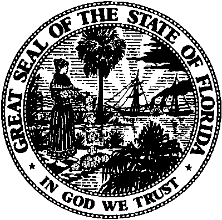 State of FloridaPublic Service CommissionCapital Circle Office Center ● 2540 Shumard Oak Boulevard
Tallahassee, Florida 32399-0850-M-E-M-O-R-A-N-D-U-M-Public Service CommissionCapital Circle Office Center ● 2540 Shumard Oak Boulevard
Tallahassee, Florida 32399-0850-M-E-M-O-R-A-N-D-U-M-DATE:June 28, 2023June 28, 2023June 28, 2023TO:Office of Commission Clerk (Teitzman)Office of Commission Clerk (Teitzman)Office of Commission Clerk (Teitzman)FROM:Division of Accounting and Finance (Richards, Haddix, Higgins)Division of Economics (Bruce, Hudson)Division of Engineering (Davis, Ellis, Thompson)Office of the General Counsel (Harper, Sparks)Division of Accounting and Finance (Richards, Haddix, Higgins)Division of Economics (Bruce, Hudson)Division of Engineering (Davis, Ellis, Thompson)Office of the General Counsel (Harper, Sparks)Division of Accounting and Finance (Richards, Haddix, Higgins)Division of Economics (Bruce, Hudson)Division of Engineering (Davis, Ellis, Thompson)Office of the General Counsel (Harper, Sparks)RE:Docket No. 20220157-WU – Applications for staff-assisted rate case in Polk County by Keen Sales, Rentals and Utilities, Inc.Docket No. 20220157-WU – Applications for staff-assisted rate case in Polk County by Keen Sales, Rentals and Utilities, Inc.Docket No. 20220157-WU – Applications for staff-assisted rate case in Polk County by Keen Sales, Rentals and Utilities, Inc.AGENDA:07/11/23 – Regular Agenda – Proposed Agency Action – Except for Issue Nos. 12, 13, and 14 – Interested Persons May Participate.07/11/23 – Regular Agenda – Proposed Agency Action – Except for Issue Nos. 12, 13, and 14 – Interested Persons May Participate.07/11/23 – Regular Agenda – Proposed Agency Action – Except for Issue Nos. 12, 13, and 14 – Interested Persons May Participate.COMMISSIONERS ASSIGNED:COMMISSIONERS ASSIGNED:COMMISSIONERS ASSIGNED:All CommissionersPREHEARING OFFICER:PREHEARING OFFICER:PREHEARING OFFICER:GrahamCRITICAL DATES:CRITICAL DATES:CRITICAL DATES:12/09/23 (15-Month Effective Date (SARC))SPECIAL INSTRUCTIONS:SPECIAL INSTRUCTIONS:SPECIAL INSTRUCTIONS:NoneDescriptionKeen SubdivisionParadise IslandAppropriate common cost allocations.$418($830)Removal of non-utility expenses.(451)(369)Removal of out-of-test-year expense.(342)0Reclassification of licensing fee from TOTI.7000Audit adjustment.4740 Total adjustments to miscellaneous expense.$799($1,199)Adjusted O&M Expense$70,191Operating Margin (%)12.00%Operating Margin ($)$8,423Water O&M Expense70,536Depreciation Expense3,449Taxes Other Than Income3,883Revenue Requirement$86,291Less Test Year Revenues$68,538Annual Increase$17,753Percent Increase25.90%Adjusted O&M Expense$60,489Operating Margin (%)12.00%Operating Margin ($)$7,259Water O&M Expense60,813Depreciation Expense2,887Taxes Other Than Income3,956Revenue Requirement$74,915Less Test Year Revenues$42,888Annual Increase$32,027Percent Increase74.67%	KEEN SALES, RENTALS AND UTILITIES, INC.	KEEN SALES, RENTALS AND UTILITIES, INC.SCHEDULE NO. 1-ASCHEDULE NO. 1-AKEEN SUBDIVISIONKEEN SUBDIVISIONDOCKET NO. 20220157-WUDOCKET NO. 20220157-WUTEST YEAR ENDED 12/31/2021TEST YEAR ENDED 12/31/2021SCHEDULE OF WATER RATE BASESCHEDULE OF WATER RATE BASEBALANCEBALANCEPERSTAFFPERDESCRIPTIONUTILITYADJUST.STAFF1.UTILITY PLANT IN SERVICE$221,645($18,615)$203,0302.LAND & LAND RIGHTS05785783.ACCUMULATED DEPRECIATION(180,685)16,274(164,412)4.CIAC0005.ACCUMULATED AMORT. CIAC0006.WORKING CAPITAL ALLOWANCE08,7748,774WATER RATE BASE$40,959$7,011$47,970	KEEN SALES, RENTALS AND UTILITIES, INC.	KEEN SALES, RENTALS AND UTILITIES, INC.SCHEDULE NO. 1-BSCHEDULE NO. 1-BPARADISE ISLANDPARADISE ISLANDDOCKET NO. 20220157-WUDOCKET NO. 20220157-WUTEST YEAR ENDED 12/31/2021TEST YEAR ENDED 12/31/2021SCHEDULE OF WATER RATE BASESCHEDULE OF WATER RATE BASEBALANCEBALANCEPERSTAFFPERDESCRIPTIONUTILITYADJUST.STAFF1.UTILITY PLANT IN SERVICE$92,992($189)$92,8042.LAND & LAND RIGHTS2,00002,0003.ACCUMULATED DEPRECIATION(66,431)1,444(64,988)4.CIAC0005.ACCUMULATED AMORT. CIAC0006.WORKING CAPITAL ALLOWANCE07,5617,561WATER RATE BASE$28,561$8,816$37,377	KEEN SALES, RENTALS AND UTILITIES, INC.SCHEDULE NO. 1-CSCHEDULE NO. 1-CTEST YEAR ENDED 12/31/2021DOCKET NO. 20220157-WUDOCKET NO. 20220157-WUADJUSTMENTS TO RATE BASEKEENPARADISESUBDIVISIONISLANDUTILITY PLANT IN SERVICE1.To reflect an audit adjustment.($18,522)$02.To reflect an averaging adjustment.(93)(189) Total($18,615)($189)LAND AND LAND RIGHTSTo reflect the appropriate land balance (DR 2).$578$0ACCUMULATED DEPRECIATION1.To reflect an audit adjustment.$14,844$02.To correct for over depreciation.12603.To reflect a averaging adjustments.1,3041,444 Total$16,274$1,444WORKING CAPITAL ALLOWANCETo reflect 1/8 of test year O&M expenses.$8,774$7,561	KEEN SALES, RENTALS AND UTILITIES, INC.	KEEN SALES, RENTALS AND UTILITIES, INC.	KEEN SALES, RENTALS AND UTILITIES, INC.	KEEN SALES, RENTALS AND UTILITIES, INC.	KEEN SALES, RENTALS AND UTILITIES, INC.SCHEDULE NO. 2-ASCHEDULE NO. 2-ASCHEDULE NO. 2-ASCHEDULE NO. 2-AKEEN SUBDIVISIONKEEN SUBDIVISIONKEEN SUBDIVISIONKEEN SUBDIVISIONKEEN SUBDIVISIONDOCKET NO. 20220157-WUDOCKET NO. 20220157-WUDOCKET NO. 20220157-WUDOCKET NO. 20220157-WUTEST YEAR ENDED 12/31/2021TEST YEAR ENDED 12/31/2021TEST YEAR ENDED 12/31/2021TEST YEAR ENDED 12/31/2021TEST YEAR ENDED 12/31/2021SCHEDULE OF CAPITAL STRUCTURESCHEDULE OF CAPITAL STRUCTURESCHEDULE OF CAPITAL STRUCTURESCHEDULE OF CAPITAL STRUCTURESCHEDULE OF CAPITAL STRUCTURESPECIFICBALANCEPRO RATABALANCEPERCENTPERADJUST-AFTERADJUST-PEROFWEIGHTEDCAPITAL COMPONENTUTILITYMENTSADJUSTMENTSSTAFFTOTALCOSTCOST1.LONG-TERM DEBT$64,408$0$64,408($17,729)$46,67997,31%6.10%5.97%2.SHORT-TERM DEBT1,43101,431(394)1,0372.16%8.00%0.17%3.COMMON EQUITY(114,920)114,9200000.00%10.55%0.00%4.CUSTOMER DEPOSITS3500350(96)2540.53%2.00%0.01% TOTAL CAPITAL($48,731)$114,920$66,189($18,219)$47,970100.00%6.12%RANGE OF REASONABLENESSRANGE OF REASONABLENESSRANGE OF REASONABLENESSLOWHIGH RETURN ON EQUITY  RETURN ON EQUITY  RETURN ON EQUITY 9.55%11.55% OVERALL RATE OF RETURN OVERALL RATE OF RETURN OVERALL RATE OF RETURN6.12%6.12%	KEEN SALES, RENTALS AND UTILITIES, INC.	KEEN SALES, RENTALS AND UTILITIES, INC.	KEEN SALES, RENTALS AND UTILITIES, INC.	KEEN SALES, RENTALS AND UTILITIES, INC.	KEEN SALES, RENTALS AND UTILITIES, INC.SCHEDULE NO. 2-BSCHEDULE NO. 2-BSCHEDULE NO. 2-BSCHEDULE NO. 2-BPARADISE ISLANDPARADISE ISLANDPARADISE ISLANDPARADISE ISLANDPARADISE ISLANDDOCKET NO. 20220157-WUDOCKET NO. 20220157-WUDOCKET NO. 20220157-WUDOCKET NO. 20220157-WUTEST YEAR ENDED 12/31/2021TEST YEAR ENDED 12/31/2021TEST YEAR ENDED 12/31/2021TEST YEAR ENDED 12/31/2021TEST YEAR ENDED 12/31/2021SCHEDULE OF CAPITAL STRUCTURESCHEDULE OF CAPITAL STRUCTURESCHEDULE OF CAPITAL STRUCTURESCHEDULE OF CAPITAL STRUCTURESCHEDULE OF CAPITAL STRUCTURESPECIFICBALANCEPRO RATABALANCEPERCENTPERADJUST-AFTERADJUST-PEROFWEIGHTEDCAPITAL COMPONENTUTILITYMENTSADJUSTMENTSSTAFFTOTALCOSTCOST1.LONG-TERM DEBT$47,829$0$47,829($11,841)$35,98896.28%6.10%5.87%2.SHORT-TERM DEBT1,38601,386(343)1,0432.79%8.00%0.22%3.COMMON EQUITY(587,171)587,1710000.00%10.55%0.00%4.CUSTOMER DEPOSITS4600460(114)3460.93%2.00%0.02%5.DEF INCOME TAXES1,982(1,982)0000.00%0.00%0.00% TOTAL CAPITAL($535,514)$585,189$49,675($12,298)$37,377100.00%6.12%RANGE OF REASONABLENESSRANGE OF REASONABLENESSRANGE OF REASONABLENESSLOWHIGH RETURN ON EQUITY  RETURN ON EQUITY  RETURN ON EQUITY 9.55%11.55% OVERALL RATE OF RETURN OVERALL RATE OF RETURN OVERALL RATE OF RETURN6.12%6.12%	KEEN SALES, RENTALS AND UTILITIES, INC.	KEEN SALES, RENTALS AND UTILITIES, INC.	KEEN SALES, RENTALS AND UTILITIES, INC.SCHEDULE NO. 3-ASCHEDULE NO. 3-ASCHEDULE NO. 3-AKEEN SUBDIVISIONKEEN SUBDIVISIONKEEN SUBDIVISIONDOCKET NO. 20220157-WUDOCKET NO. 20220157-WUDOCKET NO. 20220157-WUTEST YEAR ENDED 12/31/2021TEST YEAR ENDED 12/31/2021TEST YEAR ENDED 12/31/2021SCHEDULE OF WATER OPERATING INCOMESCHEDULE OF WATER OPERATING INCOMESCHEDULE OF WATER OPERATING INCOMETESTSTAFFSTAFFADJUST.YEAR PERADJUST-ADJUSTEDFORREVENUEUTILITYMENTSTEST YEARINCREASEREQUIREMENT1.TOTAL OPERATING REVENUES$64,388$4,150$68,538$17,753$86,29125.90%OPERATING EXPENSES:2. OPERATION & MAINTENANCE$62,108$8,428$70,536$0$70,5363. DEPRECIATION (NET)2,7806693,44903,4494. AMORTIZATION000005. TAXES OTHER THAN INCOME2,8971873,0847993,8836. INCOME TAXES00000TOTAL OPERATING EXPENSES$67,785$9,284$77,070$799$77,8697.OPERATING INCOME / (LOSS)($3,397)($8,532)$8,4238.WATER RATE BASE$40,959$47,9709.OPERATING RATIO12.00%	KEEN SALES, RENTALS AND UTILITIES, INC.	KEEN SALES, RENTALS AND UTILITIES, INC.	KEEN SALES, RENTALS AND UTILITIES, INC.SCHEDULE NO. 3-BSCHEDULE NO. 3-BSCHEDULE NO. 3-BPARADISE ISLANDPARADISE ISLANDPARADISE ISLANDDOCKET NO. 20220157-WUDOCKET NO. 20220157-WUDOCKET NO. 20220157-WUTEST YEAR ENDED 12/31/2021TEST YEAR ENDED 12/31/2021TEST YEAR ENDED 12/31/2021SCHEDULE OF WATER OPERATING INCOMESCHEDULE OF WATER OPERATING INCOMESCHEDULE OF WATER OPERATING INCOMETESTSTAFFSTAFFADJUST.YEAR PERADJUST-ADJUSTEDFORREVENUEUTILITYMENTSTEST YEARINCREASEREQUIREMENT1.TOTAL OPERATING REVENUES$44,041($1,153)$42,888$32,027$74,91574.67%OPERATING EXPENSES:2. OPERATION & MAINTENANCE$72,918($12,105)$60,813$0$60,8133. DEPRECIATION (NET)2,7801072,88702,8874. AMORTIZATION000005. TAXES OTHER THAN INCOME1,9825332,5151,4413,9566. INCOME TAXES00000TOTAL OPERATING EXPENSES$77,680($11,465)$66,215$1,441$67,6567.OPERATING INCOME / (LOSS)($33,639)($23,327)$7,2598.WATER RATE BASE$28,561$37,3779.OPERATING RATIO12.00%	KEEN SALES, RENTALS AND UTILITIES, INC.	KEEN SALES, RENTALS AND UTILITIES, INC.	KEEN SALES, RENTALS AND UTILITIES, INC.SCHEDULE NO. 3-CSCHEDULE NO. 3-CTEST YEAR ENDED 12/31/2021TEST YEAR ENDED 12/31/2021TEST YEAR ENDED 12/31/2021DOCKET NO. 20220157-WUDOCKET NO. 20220157-WUADJUSTMENTS TO OPERATING INCOMEADJUSTMENTS TO OPERATING INCOMEADJUSTMENTS TO OPERATING INCOMEPAGE 1 OF 3PAGE 1 OF 3KEENPARADISESUBDIVISIONISLANDOPERATING REVENUESOPERATING REVENUES1.To reflect audit adjustments.To reflect audit adjustments.$4,150$18,1892.To reflect appropriate test year service revenues.To reflect appropriate test year service revenues.0($19,342) Total Total$4,150($1,153)OPERATION AND MAINTENANCE EXPENSEOPERATION AND MAINTENANCE EXPENSE1.Salaries and Wages – Employees (601)Salaries and Wages – Employees (601)To reflect appropriate common cost allocations.To reflect appropriate common cost allocations.$4,160($4,160)
2.Salaries and Wages – Officers and Directors (603)Salaries and Wages – Officers and Directors (603)To reflect appropriate common cost allocations.To reflect appropriate common cost allocations.$2,640($2,640)3.Employee Pensions and Benefits (604)Employee Pensions and Benefits (604)a. To reflect appropriate common cost allocations.a. To reflect appropriate common cost allocations.$1,357($1,108)b. To reflect an audit adjustment.b. To reflect an audit adjustment.1120 Subtotal Subtotal$1,469($1,108)4.Purchased Power (615)Purchased Power (615)To reflect appropriate common cost allocations.To reflect appropriate common cost allocations.($21)$95.Chemicals Expense (618)Chemicals Expense (618)To reflect audit adjustments.To reflect audit adjustments.$77$826.Materials and Supplies (620)Materials and Supplies (620)a. To reflect appropriate common cost allocations.a. To reflect appropriate common cost allocations.$73($608)b. To reflect audit adjustments.b. To reflect audit adjustments.61263c. To reflect removal of out-of-test-year expense.c. To reflect removal of out-of-test-year expense.0(88) Subtotal Subtotal$134($433)7.Contractual Services – Professional (631)Contractual Services – Professional (631)a. To reflect appropriate common cost allocations.a. To reflect appropriate common cost allocations.($23)($223)b. To reflect five-year amort. of curb stop replacement.b. To reflect five-year amort. of curb stop replacement.0(100) Subtotal Subtotal($23)($323)8.Contractual Services – Accounting (632)Contractual Services – Accounting (632)a. To reflect allocated portion of federal tax return filing.a. To reflect allocated portion of federal tax return filing.$38$31b. To reflect allocated portion of Annual Report filing.b. To reflect allocated portion of Annual Report filing.123100 Subtotal Subtotal$161$131KEEN SALES, RENTALS AND UTILITIES, INC.KEEN SALES, RENTALS AND UTILITIES, INC.KEEN SALES, RENTALS AND UTILITIES, INC.SCHEDULE NO. 3-CSCHEDULE NO. 3-CTEST YEAR ENDED 12/31/2021TEST YEAR ENDED 12/31/2021TEST YEAR ENDED 12/31/2021DOCKET NO. 20220157-WUDOCKET NO. 20220157-WUADJUSTMENTS TO OPERATING INCOMEADJUSTMENTS TO OPERATING INCOMEADJUSTMENTS TO OPERATING INCOMEPAGE 2 OF 3PAGE 2 OF 3KEENPARADISESUBDIVISIONISLAND9.Contractual Services – Testing (635)To reflect appropriate common cost allocations.($3,741)($998)10.Contractual Services – Other (636)a. To reflect appropriate common cost allocations.($1,160)$466b. To reflect five-year amortization of mailbox relocation.b. To reflect five-year amortization of mailbox relocation.b. To reflect five-year amortization of mailbox relocation.(33)(27)c. To reflect five-year amort. of elec. pole relocation.0(644)d. To reflect audit adjustments.6760 Subtotal($517)($205)11.Rental Expense (640)To reflect appropriate common cost allocations.$1,080($1,080)12.Transportation Expense (650)To reflect appropriate common cost allocations.$17($18)13. Insurance Expense (655)a. To reflect appropriate common cost allocations.$463($494)b. To reflect audit adjustments.1,3260 Subtotal$1,789($494)14.Rate Case Expense (665)Rate Case Expense (665)Rate Case Expense (665)To reflect 1/4 rate case expense.$346$32415.Bad Debt Expense (670)To reflect adj. three-year average of bad debt expense.$59$716.Miscellaneous Expense (675)a. To reflect appropriate common cost allocations.$418($830)b. To reflect removal of non-utility expenses.(451)(369)c. To reflect removal of out-of-test-year expense.(342)0d. To reflect reclassification of licensing fee from TOTI.7000e. To reflect audit adjustment.4740 Subtotal$799($1,199)TOTAL OPERATION AND MAINTENANCE ADJ.TOTAL OPERATION AND MAINTENANCE ADJ.TOTAL OPERATION AND MAINTENANCE ADJ.$8,428($12,105)KEEN SALES, RENTALS AND UTILITIES, INC.KEEN SALES, RENTALS AND UTILITIES, INC.SCHEDULE NO. 3-CSCHEDULE NO. 3-CTEST YEAR ENDED 12/31/2021TEST YEAR ENDED 12/31/2021DOCKET NO. 20220157-WUDOCKET NO. 20220157-WUADJUSTMENTS TO OPERATING INCOMEADJUSTMENTS TO OPERATING INCOMEPAGE 3 OF 3PAGE 3 OF 3KEENPARADISESUBDIVISIONISLANDDEPRECIATION EXPENSETo reflect appropriate depreciation expense.$669$107TAXES OTHER THAN INCOMEa. To reflect auditing adjustments.$887$2,004b. To reflect removal of licensing fee.b. To reflect removal of licensing fee.(700)(600)c. To reflect appropriate test year RAFs.0(870) Subtotal$187$533TOTAL OPERATING EXPENSE ADJUSTMENTS$9,284($11,465)	KEEN SALES, RENTALS AND UTILITIES, INC.	KEEN SALES, RENTALS AND UTILITIES, INC.	KEEN SALES, RENTALS AND UTILITIES, INC.SCHEDULE NO. 3-DSCHEDULE NO. 3-DKEEN SUBDIVISIONKEEN SUBDIVISIONDOCKET NO. 20220157-WUDOCKET NO. 20220157-WUDOCKET NO. 20220157-WUTEST YEAR ENDED 12/31/2021TEST YEAR ENDED 12/31/2021ANALYSIS OF WATER O&M EXPENSEANALYSIS OF WATER O&M EXPENSETOTALSTAFFTOTALPERADJUST-PERACCT.DESCRIPTIONUTILITYMENTSTAFF601Salaries and Wages – Employees$18,720$4,160$22,880603Salaries and Wages – Officers11,8802,64014,520604Employee Pensions and Benefits5,4921,4696,961615Purchased Power2,606(21)2,585618Chemicals Expense1,337771,414620Materials and Supplies613134747631Contractual Services – Professional1,967(23)1,944632Contractual Services – Accounting0161161635Contractual Services – Testing7,479(3,741)3,738636Contractual Services – Other1,474(517)957640Rents4,8601,0805,940650Transportation Expense21017227655Insurance Expense3,1431,7894,932665Rate Case Expense0346346670Bad Debt Expense05959675Miscellaneous Expense2,3277993,126Total O&M Expense$62,108$8,428$70,536Working Capital is 1/8 of O&M less RCE$8,774	KEEN SALES, RENTALS AND UTILITIES, INC.	KEEN SALES, RENTALS AND UTILITIES, INC.	KEEN SALES, RENTALS AND UTILITIES, INC.SCHEDULE NO. 3-ESCHEDULE NO. 3-EPARADISE ISLANDPARADISE ISLANDDOCKET NO. 20220157-WUDOCKET NO. 20220157-WUDOCKET NO. 20220157-WUTEST YEAR ENDED 12/31/2021TEST YEAR ENDED 12/31/2021ANALYSIS OF WATER O&M EXPENSEANALYSIS OF WATER O&M EXPENSETOTALSTAFFTOTALPERADJUST-PERACCT.DESCRIPTIONUTILITYMENTSTAFF601Salaries and Wages – Employees$22,880($4,160)$18,720603Salaries and Wages – Officers14,520(2,640)11,880604Employee Pensions and Benefits6,712(1,108)5,604615Purchased Power1,54791,556618Chemicals Expense1,150821,232620Materials and Supplies1,071(433)638631Contractual Services – Professional2,249(323)1,926632Contractual Services – Accounting0131131635Contractual Services – Testing7,422(998)6,424636Contractual Services – Other1,189(205)984640Rents5,940(1,080)4,860650Transportation Expense204(18)186655Insurance Expense3,444(494)2,950665Rate Case Expense0324324670Bad Debt Expense077675Miscellaneous Expense4,590(1,199)3,391Total O&M Expense$72,918($12,105)$60,813Working Capital is 1/8 of O&M less RCE$7,561	KEEN SALES, RENTALS, AND UTILITIES, INC. 	KEEN SALES, RENTALS, AND UTILITIES, INC. SCHEDULE NO. 4-ASCHEDULE NO. 4-AKEEN SUBDIVISIONDOCKET NO. 20220157-WUDOCKET NO. 20220157-WUTEST YEAR ENDED 12/31/2021MONTHLY WATER RATESUTILITY'SSTAFF4-YEAREXISTINGRECOMMENDEDRATERATESRATES REDUCTIONResidential Service and General ServiceBase Facility Charge by Meter Size5/8" x 3/4"$16.28$20.43$0.093/4"$24.42$30.65$0.131"$40.70$51.08$0.211-1/2"$81.40$102.15$0.432"$130.24$163.44$0.693"$260.48$326.88$1.374"$407.00$510.75$2.156"$814.00$1,021.50$4.29Charge per 1,000 gallons - Residential Service0-6,000 gallons$4.59N/AN/A6,001 - 12,000 gallons$6.88N/AN/AOver 12,000 gallons$9.19N/AN/ACharge per 1,000 gallons - General Service$5.26N/AN/ACharge per 1,000 gallons - Residential Service0-5,000 gallonsN/A$5.85$0.025,001 - 12,000 gallonsN/A$8.78$0.04Over 12,000 gallonsN/A$11.71$0.05Charge per 1,000 gallons - General Service$6.76$0.03Typical Residential 5/8" x 3/4" Meter Bill ComparisonTypical Residential 5/8" x 3/4" Meter Bill Comparison2,000 Gallons$25.46 $32.13 5,000 Gallons$39.23 $49.68 10,000 Gallons$71.34 $93.58 	KEEN SALES, RENTALS, AND UTILITIES, INC. 	KEEN SALES, RENTALS, AND UTILITIES, INC. SCHEDULE NO. 4-BSCHEDULE NO. 4-BPARADISE ISLANDDOCKET NO. 20220157-WUDOCKET NO. 20220157-WUTEST YEAR ENDED 12/31/2021MONTHLY WATER RATESUTILITY'SSTAFF4-YEAREXISTINGRECOMMENDEDRATERATESRATES REDUCTIONResidential and General ServiceBase Facility Charge by Meter Size5/8" x 3/4"$11.61$19.18$0.093/4"$17.42$28.77$0.131"$29.03$47.95$0.221-1/2"$58.05$95.90$0.442"$92.88$153.44$0.703"$185.76$306.88$1.404"$290.25$479.50$2.186"$580.50$959.00$4.36Charge per 1,000 gallons - Residential Service0-5,000 gallons$3.89$7.23$0.035,001- 10,000 gallons$4.85$11.26$0.05Over 10,000 gallons$5.84$16.89$0.08Charge per 1,000 gallons - General Service$4.67$9.00$0.04Typical Residential 5/8" x 3/4" Meter Bill ComparisonTypical Residential 5/8" x 3/4" Meter Bill Comparison2,000 Gallons$19.39 $33.64 5,000 Gallons$31.06 $55.33 10,000 Gallons$55.31 $111.63 